Вот они какие, наши дети…     Здравствуй, зимушка-зима             	Много снега нам дала.                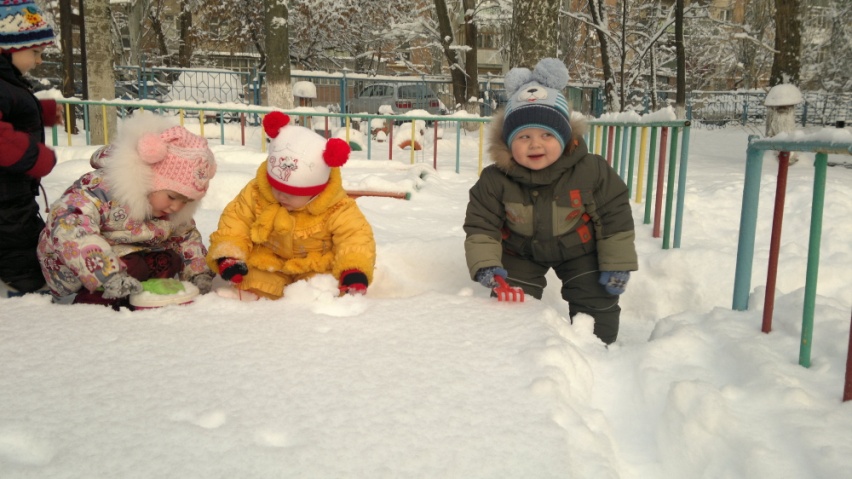 Покатились санки вниз.Крепче, Танечка, держись!Ты сиди, не упади-Там канавка впереди!                   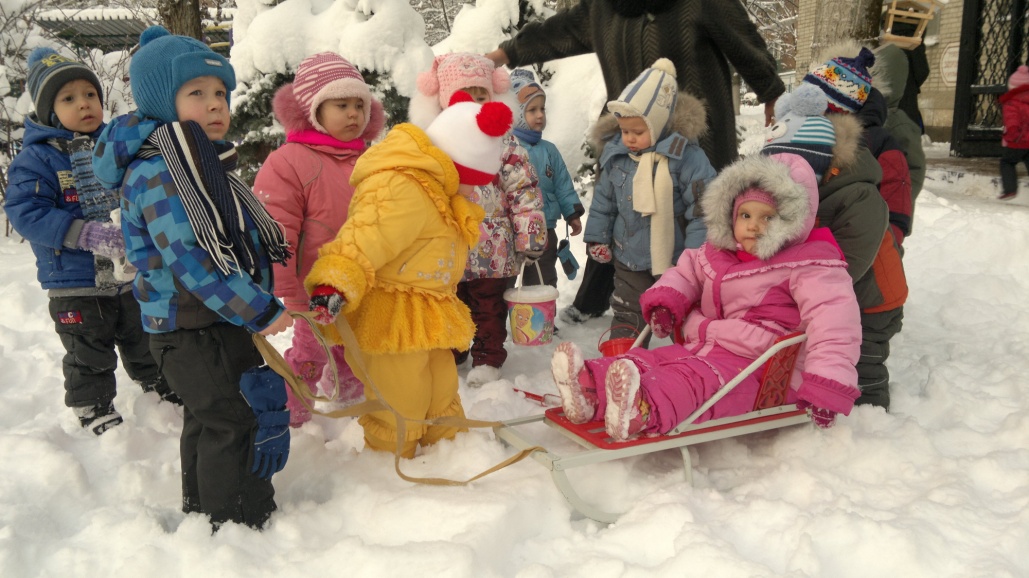                                                                                                                                             Ровным кругом друг за другом                   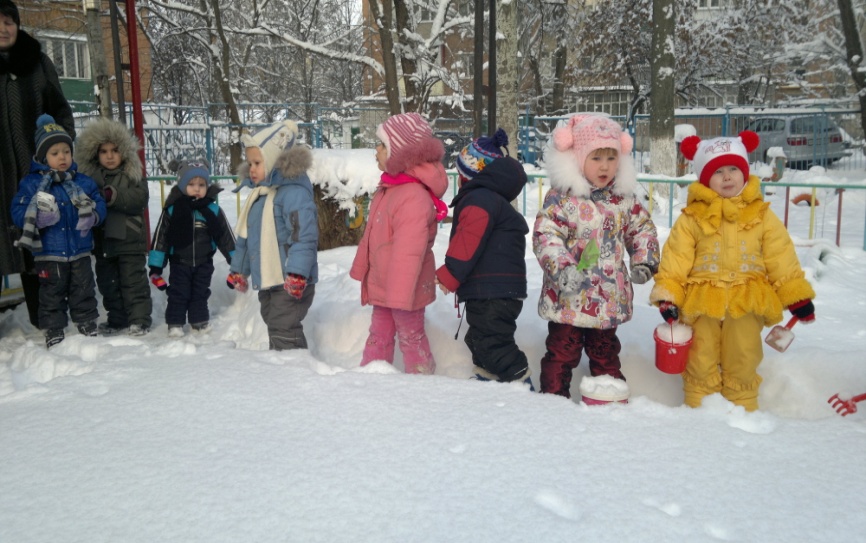 Мы идем за шагом шаг.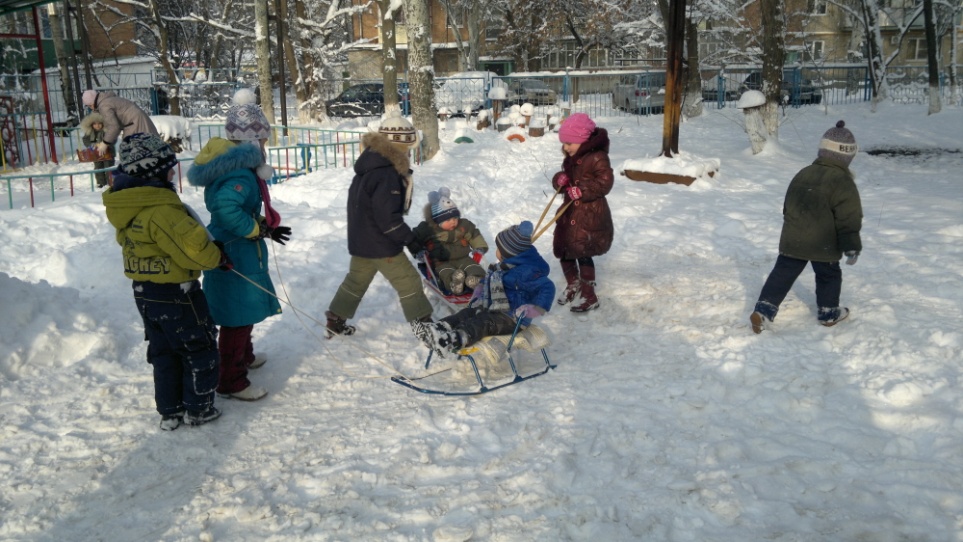 Мы набегались, устали.Нас немного покатали!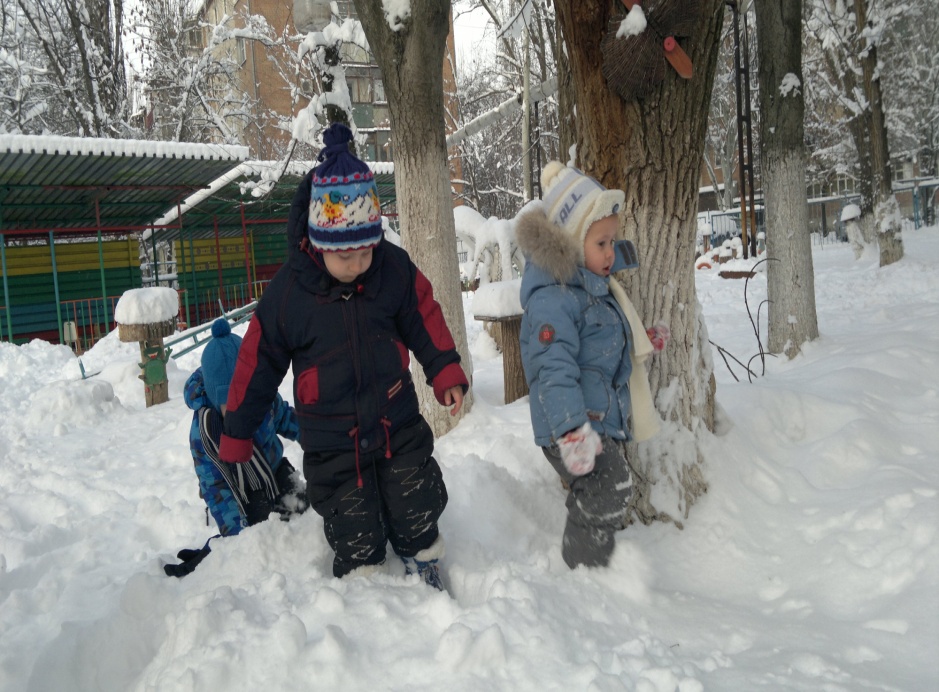 Собрались мы все в кружокИ отправились В садок.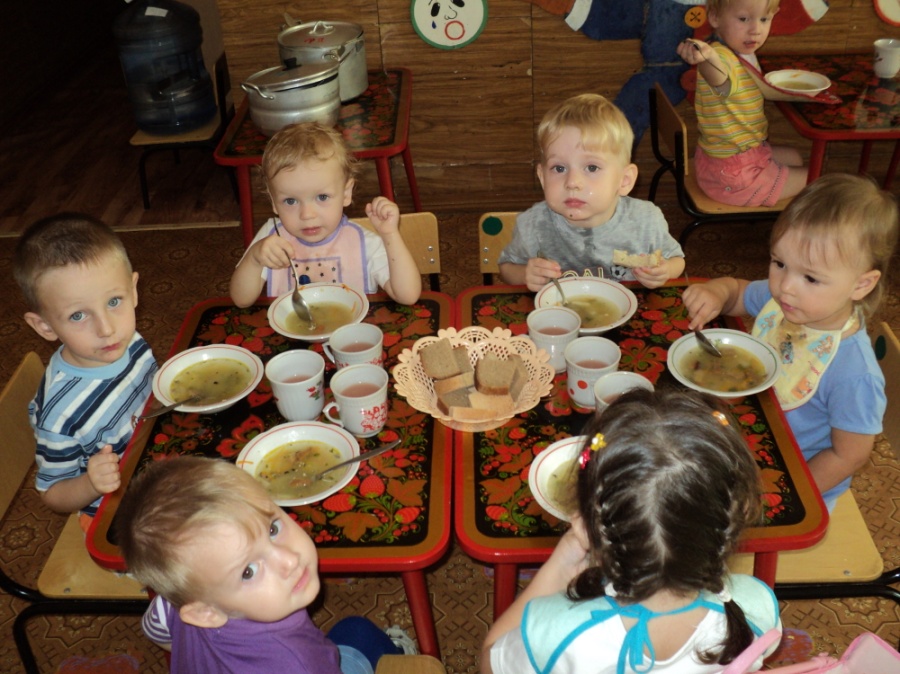 После улицы пришли,Сели пообедать!А потом мы спать пошли,Ждет нас всех кроватка!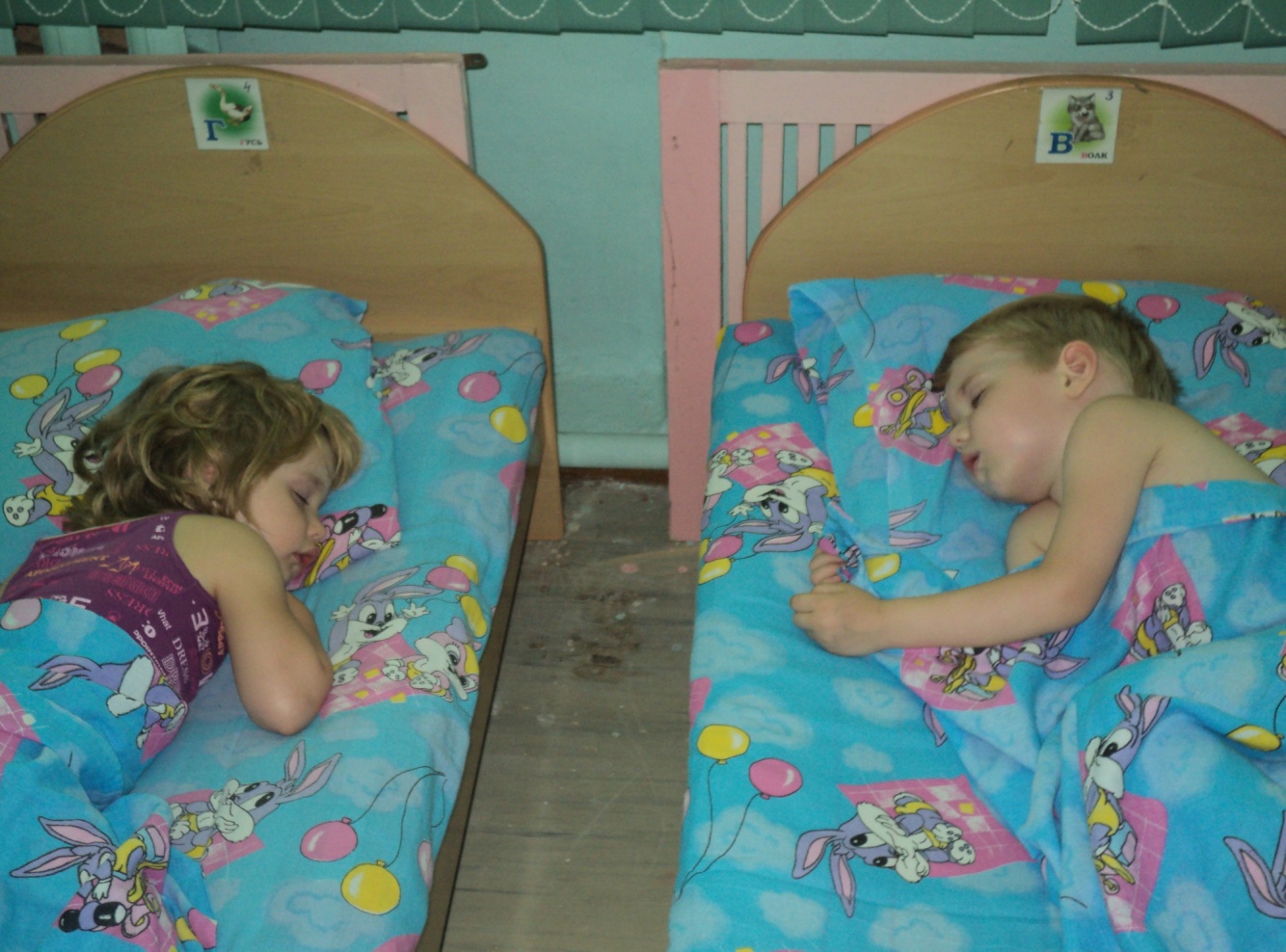 